Mateřská škola, Nové Město pod Smrkem, okres Liberec, příspěvková organizace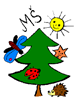 Mánesova 952, 463 65 Nové Město pod SmrkemIČ 72741911, DIČ CZ 72741911 tel. 482 325 226, www.webskoly.cz/ms_nmps/
ZÁPIS DO MATEŘSKÉ ŠKOLY pro školní rok 2024/2025Zápis proběhne ve čtvrtek 9. 5. 2024 v době od 08:00 do 16:00 hod., polední pauza 12:00-12:30 hod., na pracovišti Mateřské školy Nové Město pod Smrkem, Mánesova 952, 463 65 Nové Město pod Smrkem (kancelář ředitelky MŠ): Od 25. 3. 2024 do 30.4. 2024 bude otevřena elektronická registrace k zápisu do mateřské školy na adrese www.webskoly.cz/ms nmps/ Vygenerovaný tiskopis Žádost o přijetí dítěte k předškolnímu vzdělávání, potvrzený pediatrem, vyplněný a podepsaný přineste v den zápisu do mateřské školy. Pokud nezvládnete provést elektronickou registraci, domluvte si před zápisem schůzku se zástupkyní mateřské školy a ta Vám pomůže registraci provést.K zápisu 9. 5. 2024 se dostavte s dítětem. Přineste vyplněnou Žádost o přijetí potvrzenou lékařem, Váš občanský průkaz a rodný list dítěte. U cizích státních příslušníků cestovní pas nebo doklad, vízový štítek nebo doklad o povolení k pobytu.Další informace najdete na našich stránkách www.webskoly.cz/ms nmps/Důležitá sdělení:Mateřská škola může přijmout pouze dítě, které se podrobilo stanoveným pravidelným očkováním, příp. má doklad, že je proti nákaze imunní nebo že se nemůže očkování podrobit pro trvalou kontraindikaci dle §50 zákona č. 258/2005 Sb. o ochraně veřejného zdraví, ve znění pozdějších předpisů (neplatí pro děti s povinnou předškolní docházkou).Povinné předškolní vzděláváníPokud vaše dítě dosáhne do 31. 8. 2024 věku 5 let, je pro něj od 1. 9. 2024 předškolní vzdělávání povinné. Povinné vzdělávání je bezplatné (děti platí jen stravné).Individuální vzděláváníPokud chcete děti vzdělávat individuálně v domácím prostředí, požádejte písemně ředitelku školy (tiskopis najdete na webových stránkách školy).V Novém Městě pod Smrkem dne 12. 3. 2024    Mgr. Gabriela Ouhrabková   ředitelka mateřské školy